Государственное бюджетное дошкольноеобразовательное учреждение детский сад  №8 общеразвивающеговида с приоритетным  осуществлением физического развития детейПушкинского района СПБ. Огород на окне.             Воспитатели: Эрфан А.В.,Платонова А.Н.Цель: познакомить детей с понятием «огород на окне».- развивать и поддержать в ребенке интерес к исследованиям, открытиям. - продолжать развивать наблюдательность, умение замечать изменения в росте растении.Все пособия преследует два направления работы: «Развитие познавательных способностей детей» и «Творческие игры – занятия».В первом разделе дети знакомятся с семенами, условиями их проращивания, закладывания почвы, наблюдают за произрастанием, получают знания об условиях, необходимых для роста растений, об уходе за ними, зарисовывают свои наблюдения. Во втором разделе дети, играя в творческие игры с этим макетом, сочиняют сюжеты и сказки с дядей Фёдором на его огороде, переносят полученные знания и свои наблюдения в игру.Ценность этих пособий в том, что, играя, наблюдая, ухаживая за растениями, дети развивают память, внимание, наблюдательность, умение устанавливать причинно-следственные связи, навыки исследовательской деятельности.  Огород на окне.28 февраля мы с детьми замочили для проращивания: фасоль,горох,пшеницу и овёс.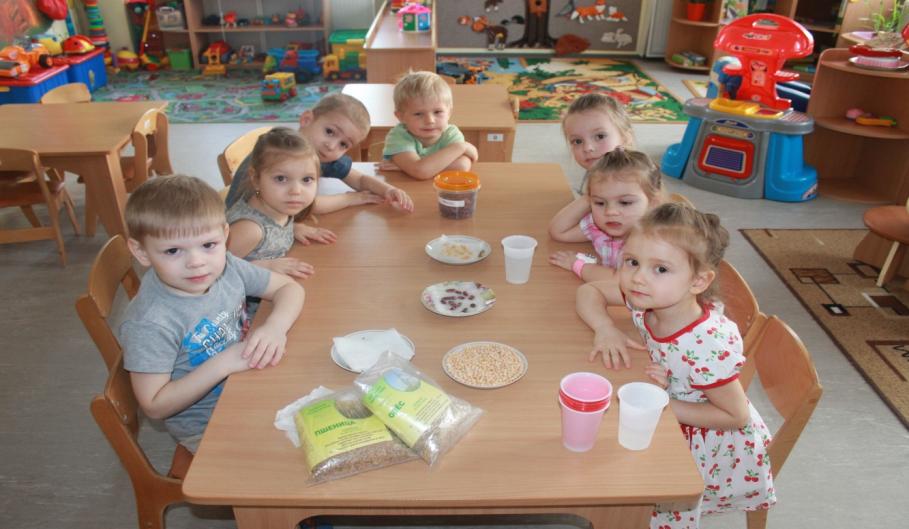 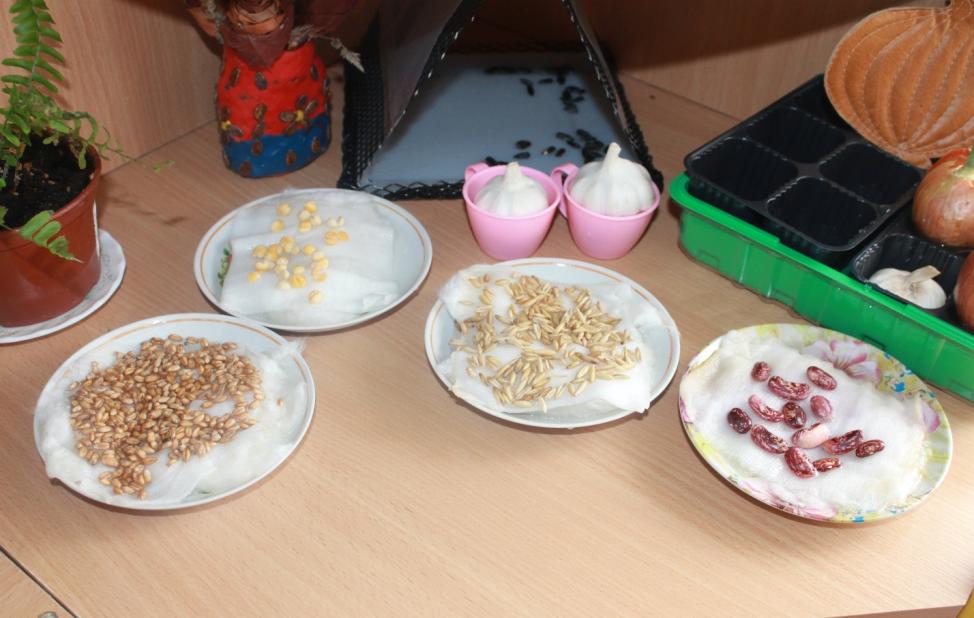 28 февраля мы поставили в воду лук.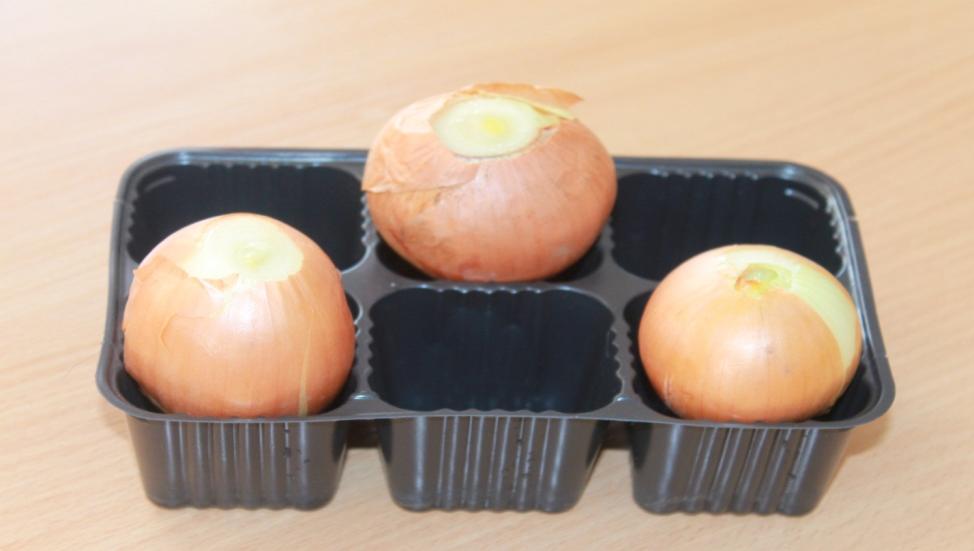 1 марта мы наблюдали, как изменился лук. У лука появились  листики-пёрышки.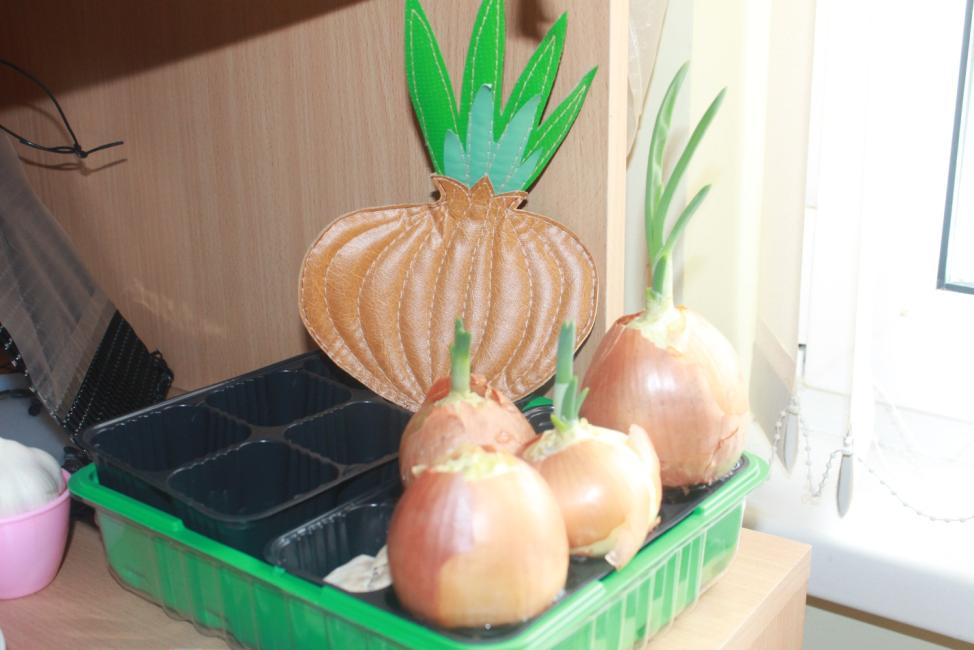 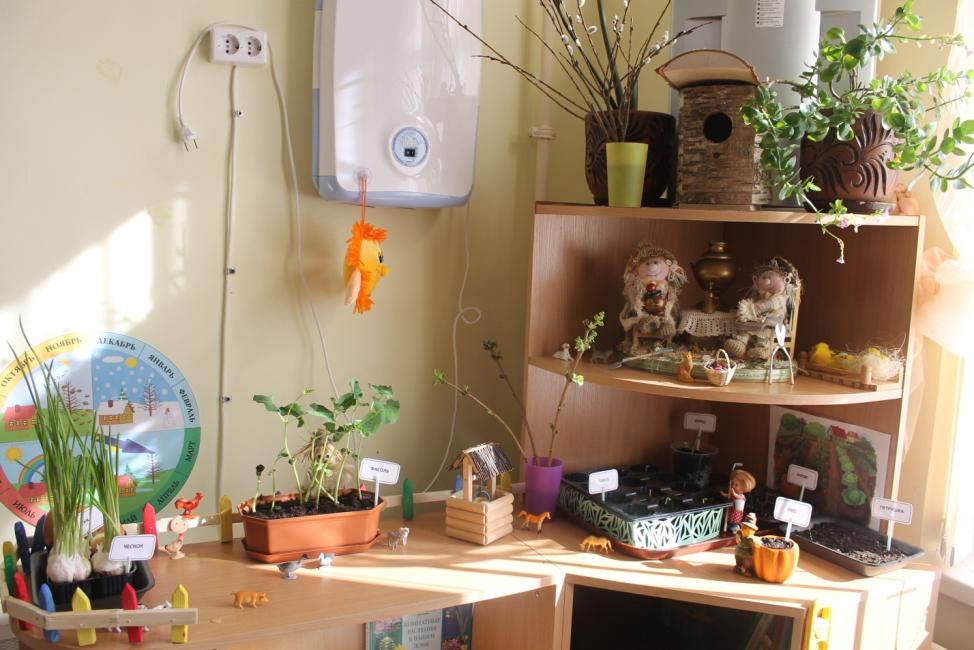 Огород у нас большой,Урожай здесь неплохой.Овощами называют,То, что с грядок собирают.Мы пришли на огород,Что тут только не растёт!Тыква, репка и чеснок,Лук, капуста, кабачок,Помидор и огурец —Вот хозяин — молодец!11 марта сравнивали проросший урожай семян с посаженым.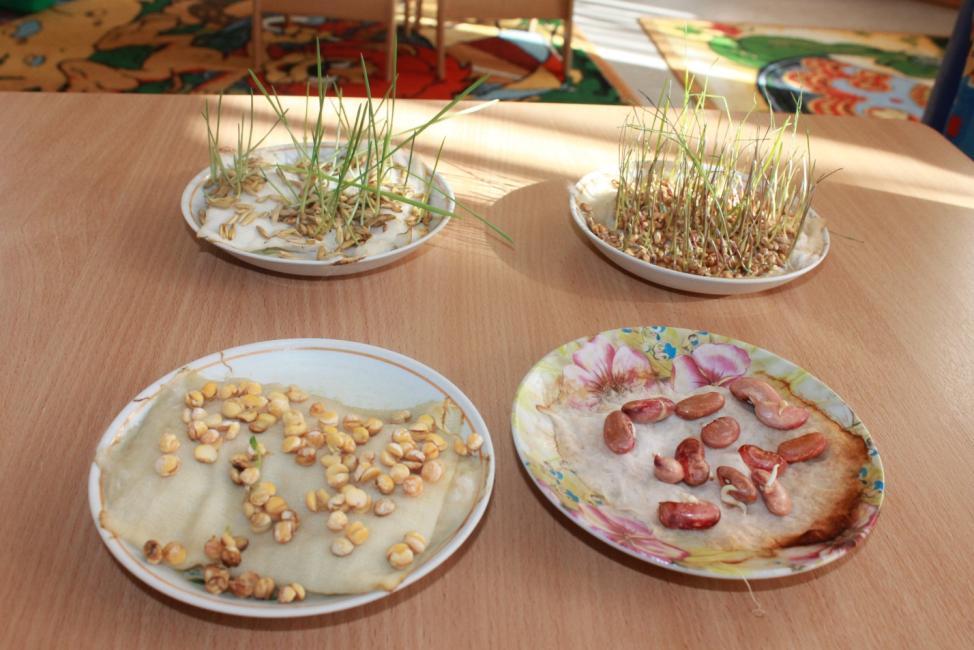 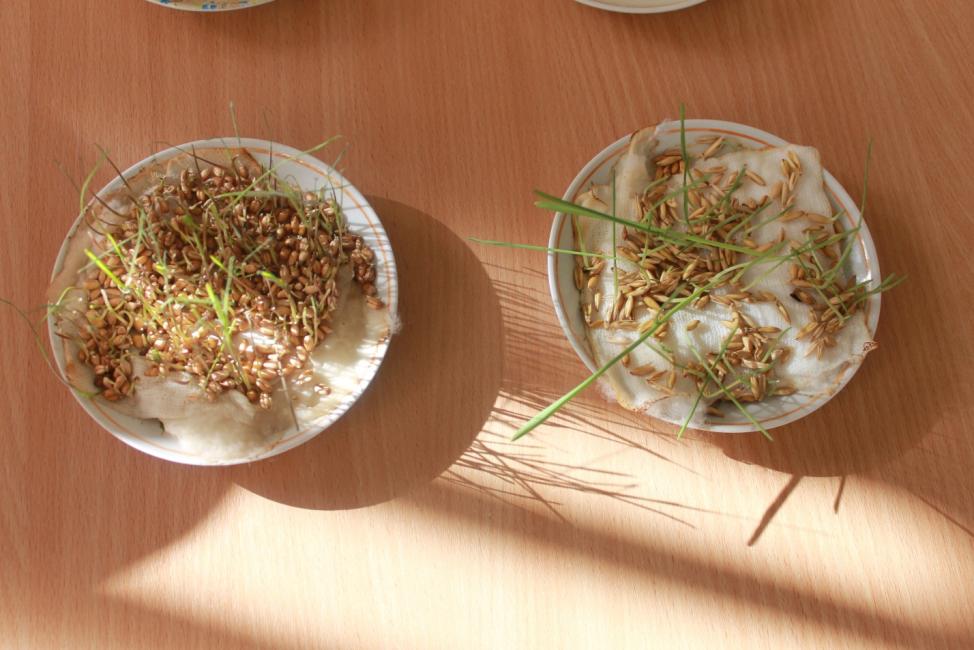 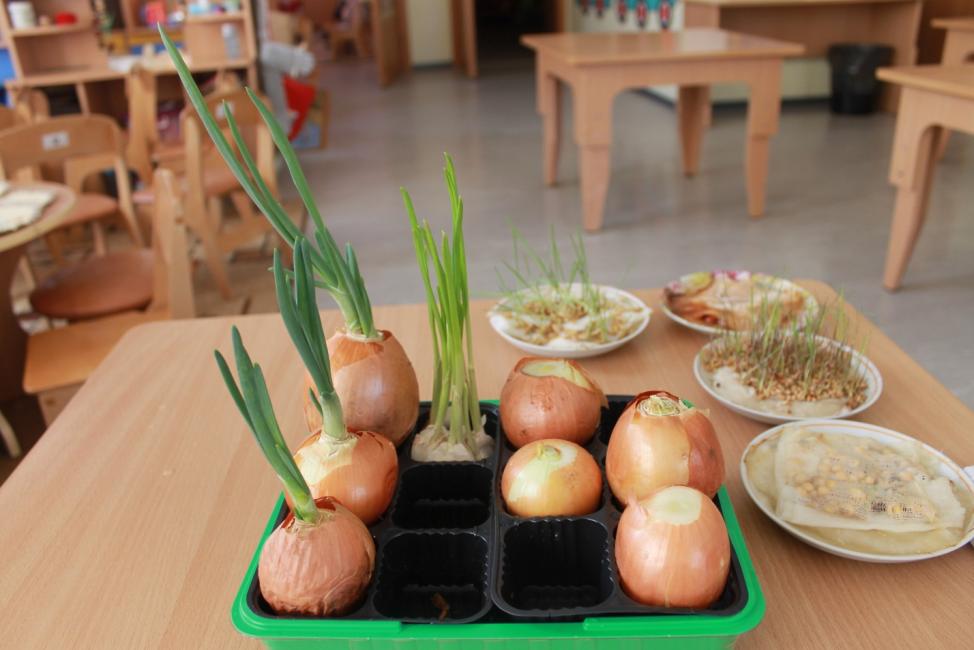 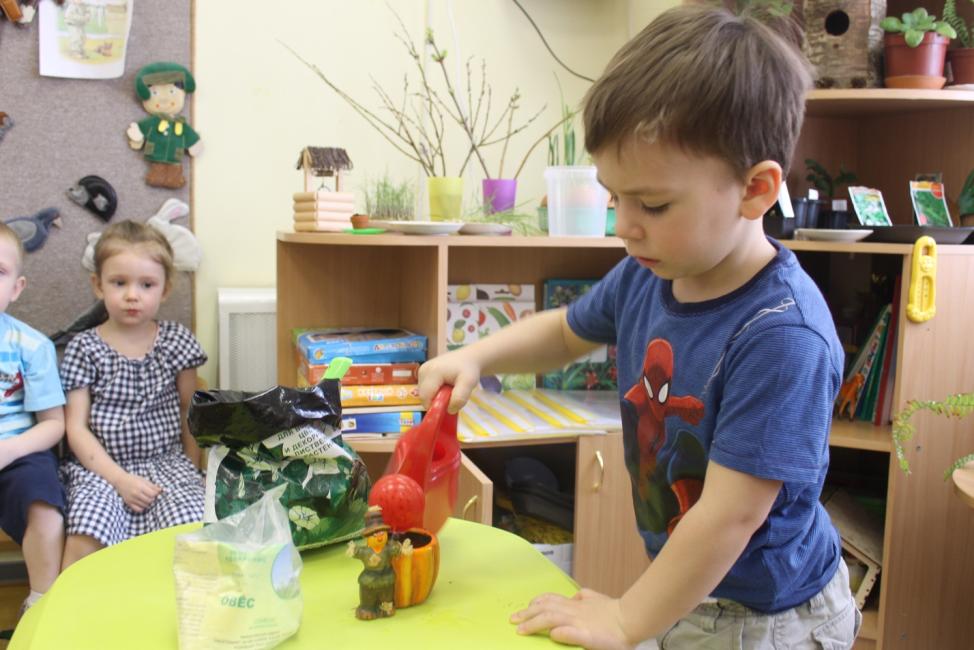 Горох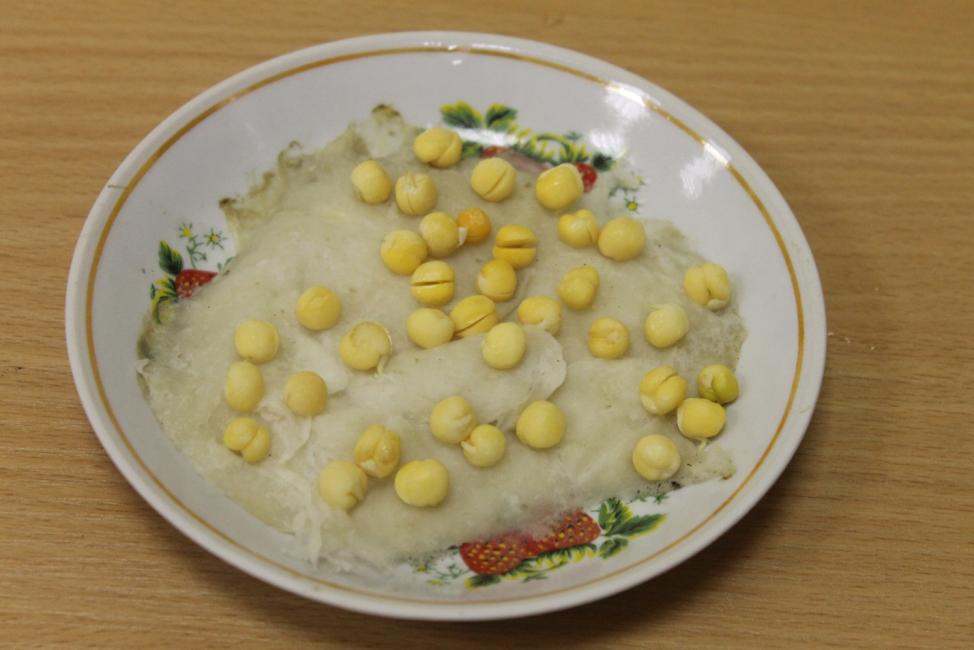 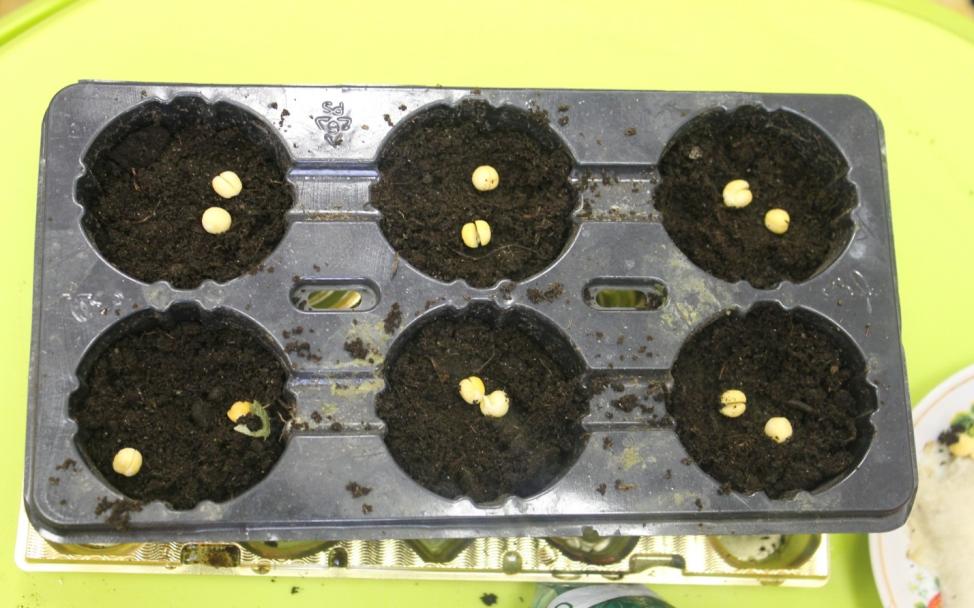 28 февраля мы замочили горох  перед посадкой.4 марта мы горох посадили в землю.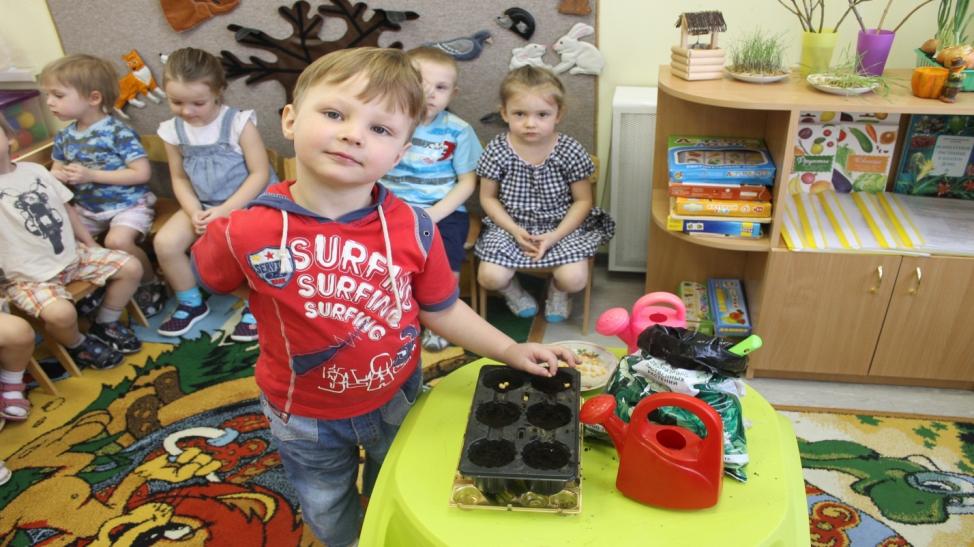 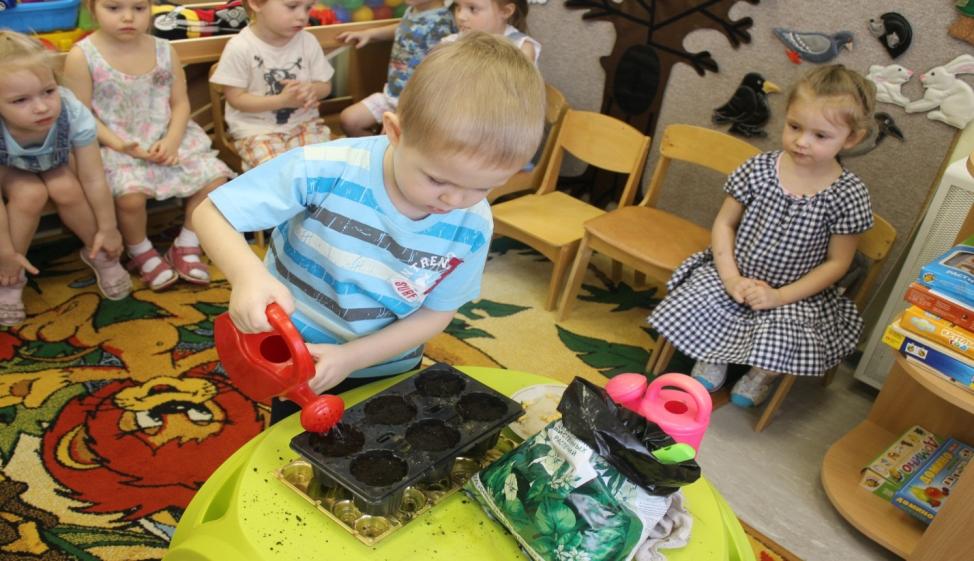 Сами сеяли горох,Урожая ждали.Чтоб горох наш не засох,Землю поливали.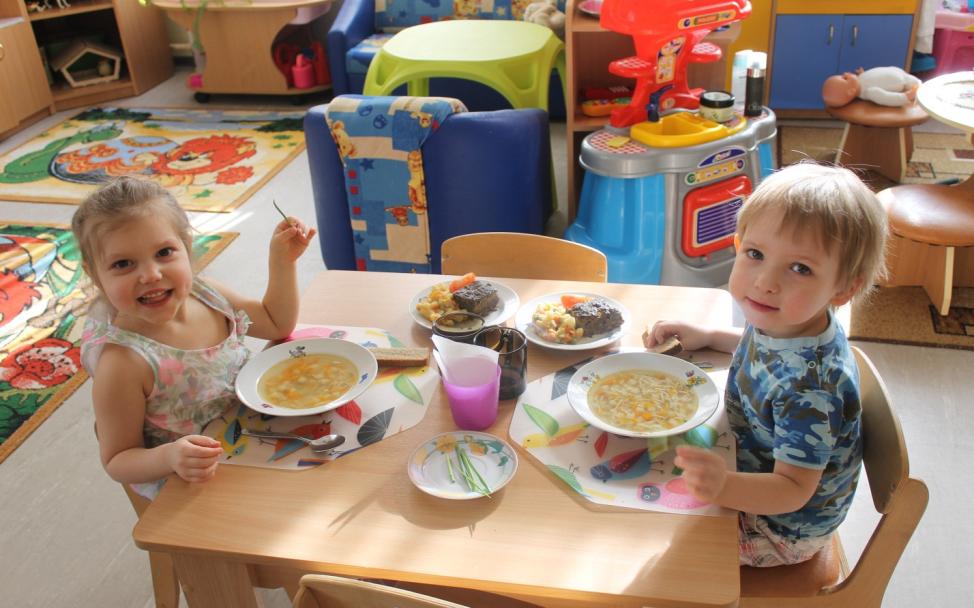 Со мной общаться вам бывает сложно.Без слёз очистить даже невозможно.Но я полезен очень-вот так штука:Нет от простуды средства лучше лука.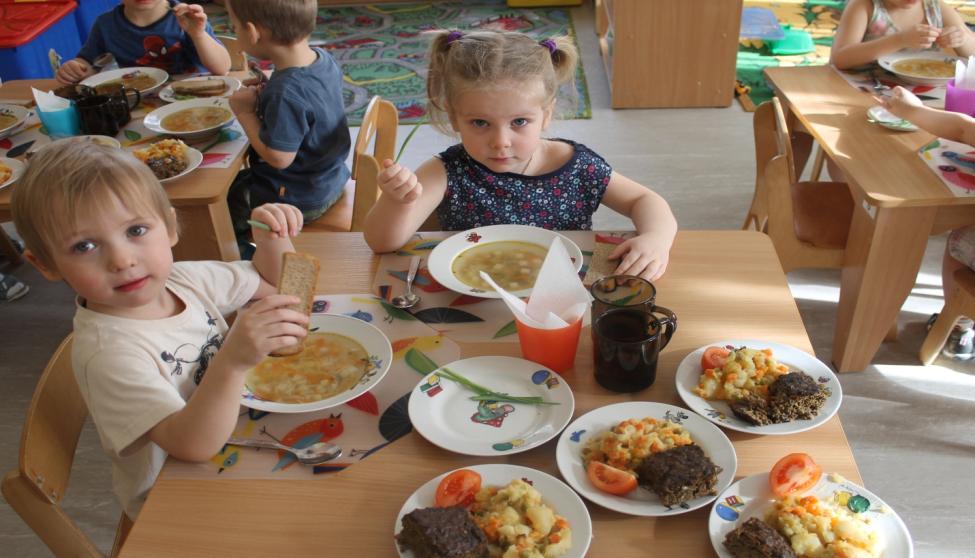 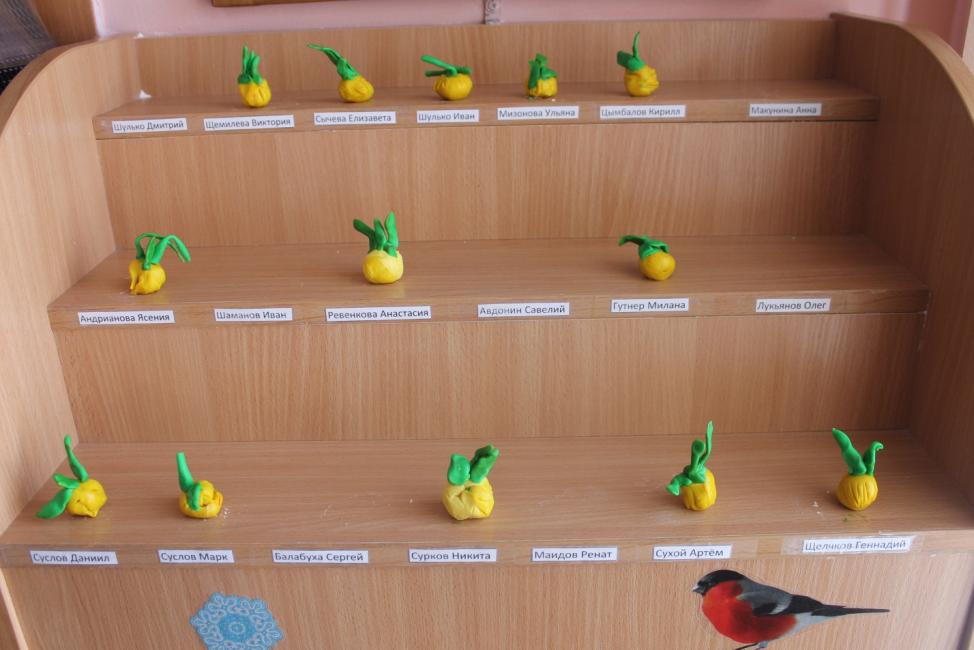 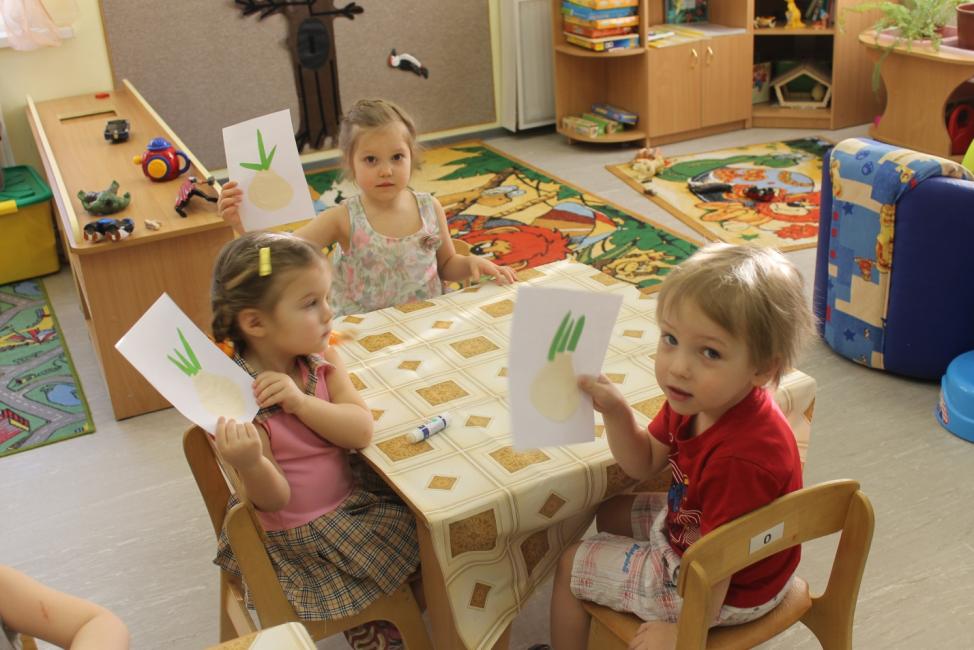 На занятиях мы лепили лук и делали аппликацию лука.                                           Фасоль.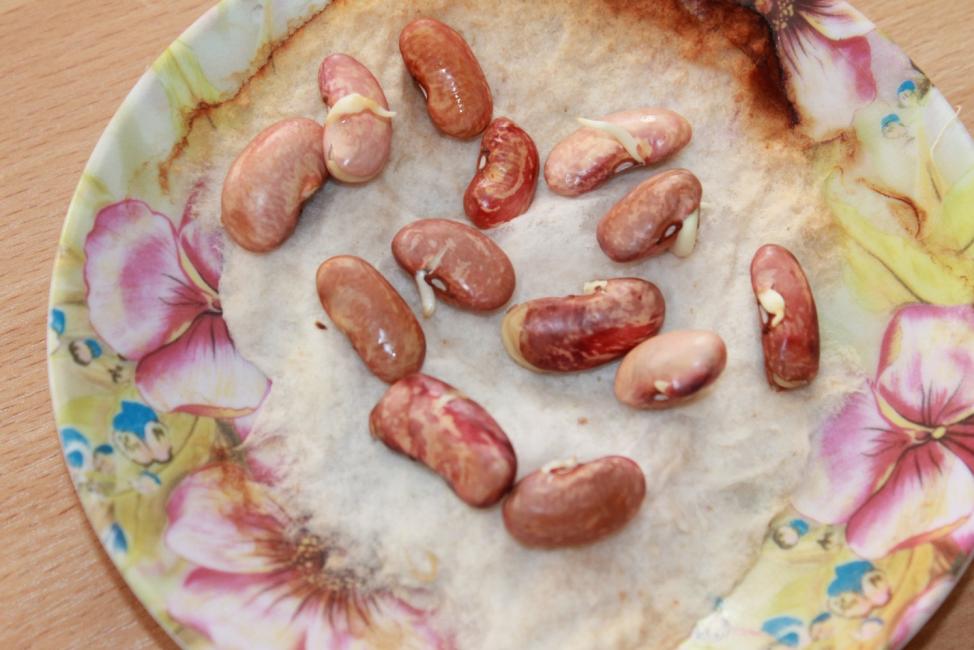 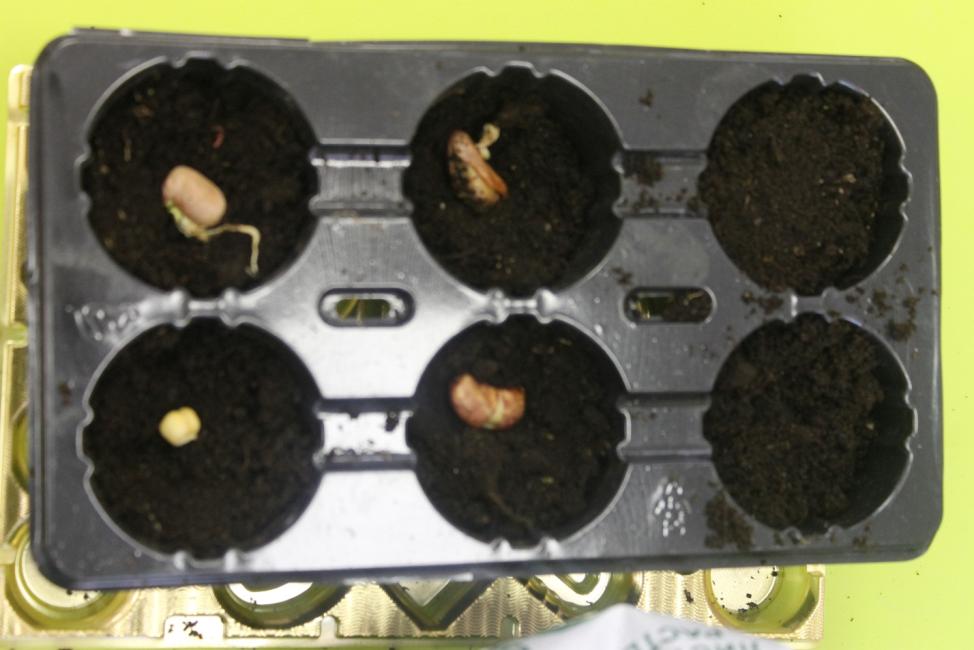 28 февраля мы замочили для посадки фасоль. 15 марта фасоль посадили в землю.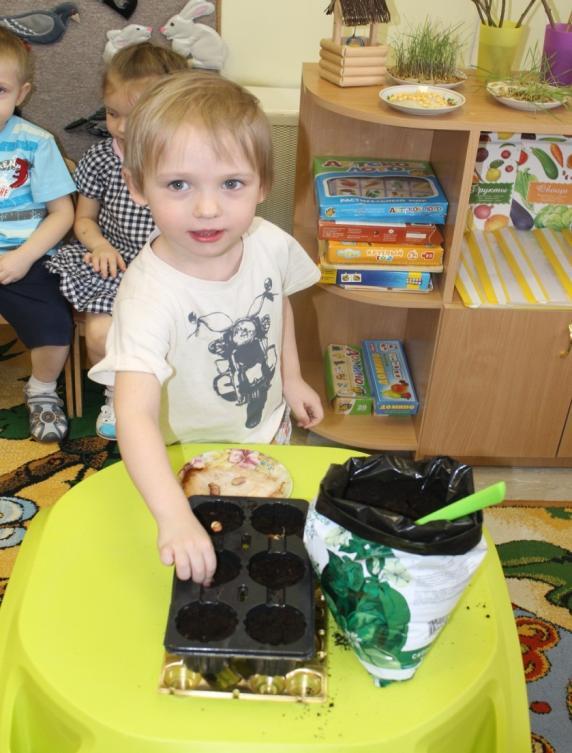 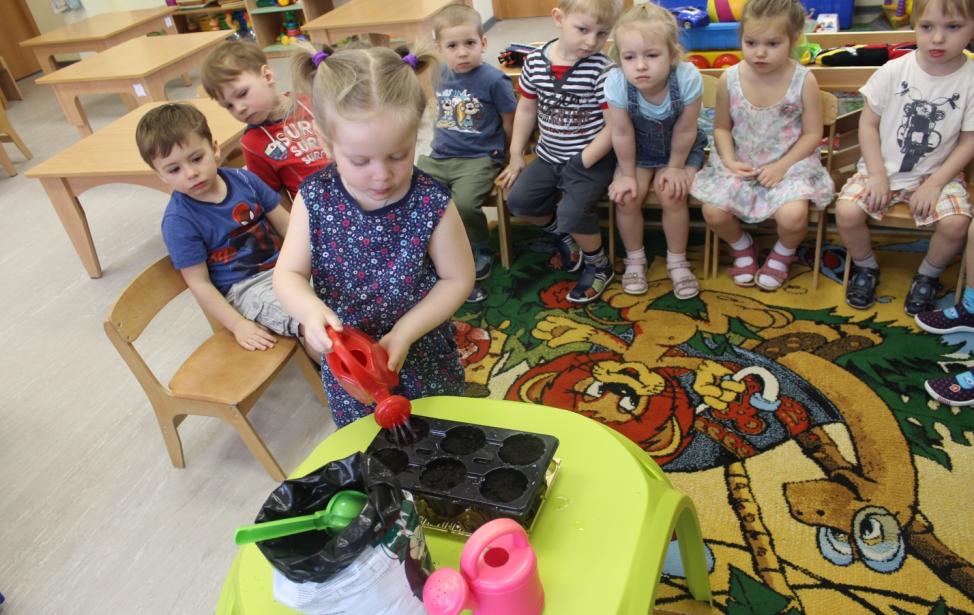 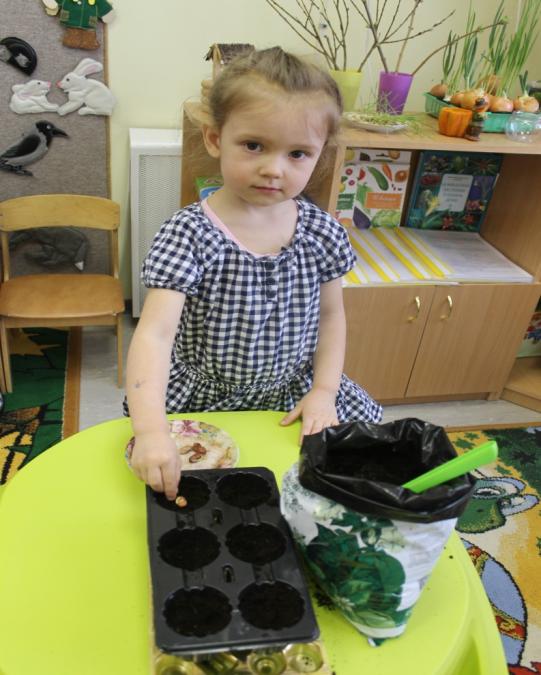 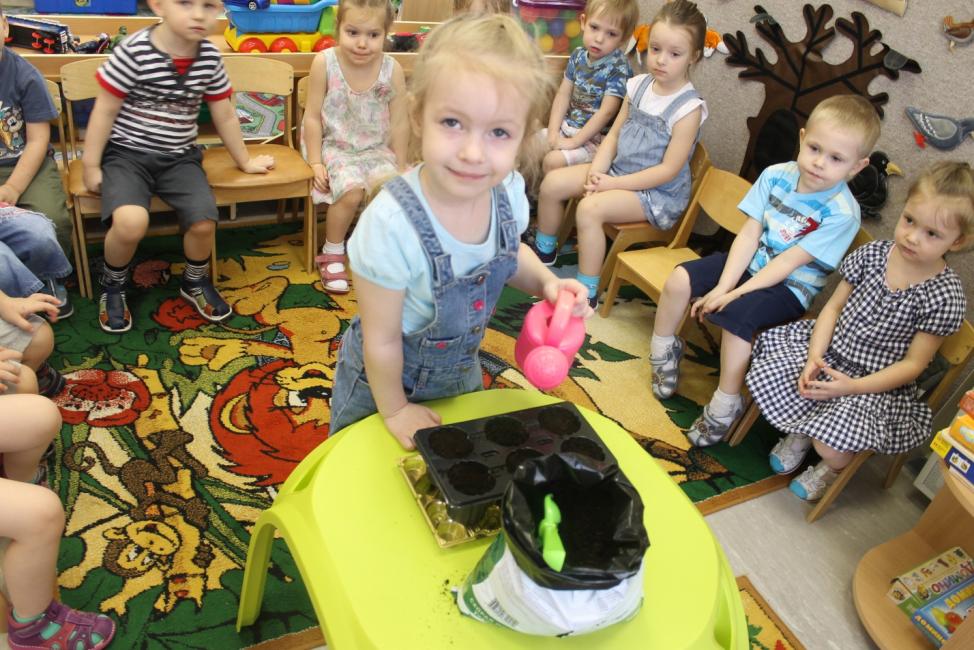 18 марта фасоль взошла.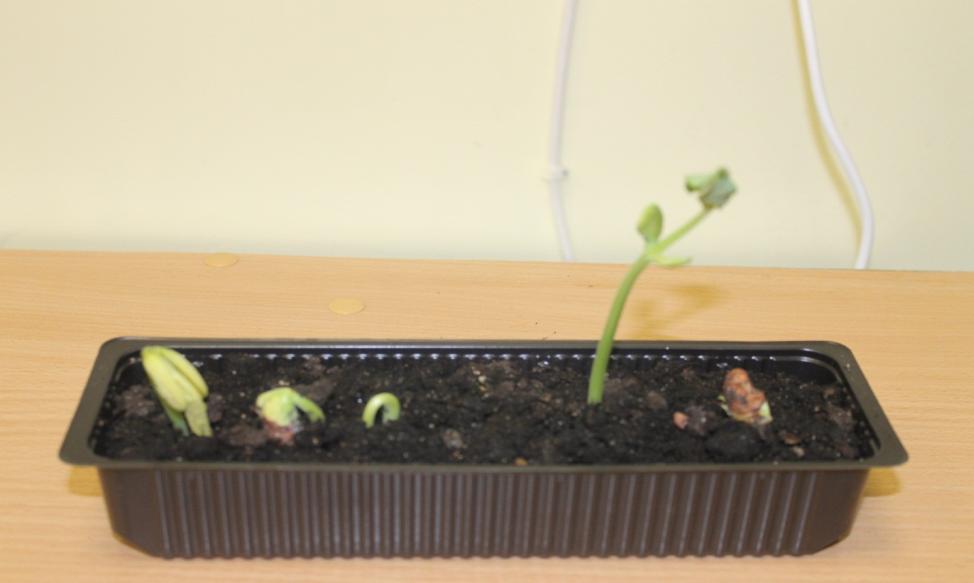 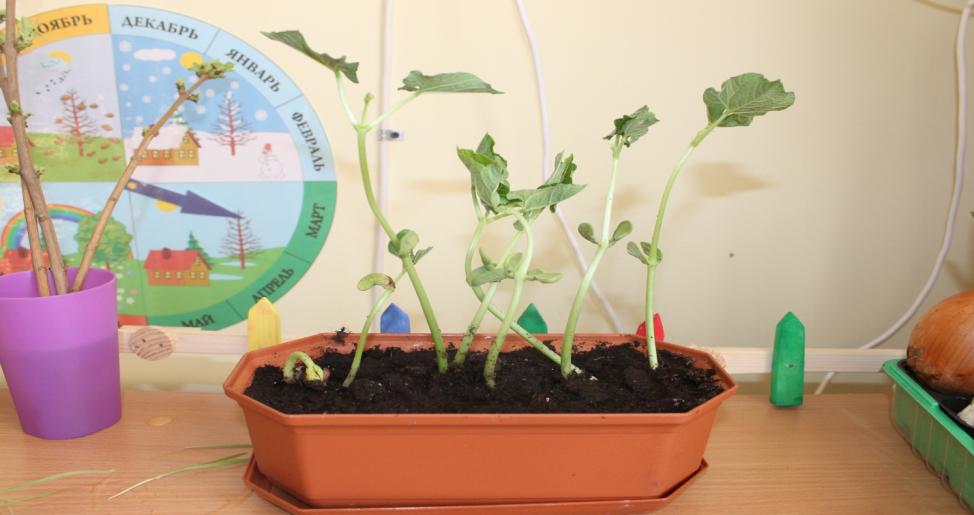                                                                                      Наша фасоль 21 марта.Ветки на грядке, на ветках стручки,Спят в них ребятки-гладкие бочки.Цветом разные - белые и красные.                             ЛУК.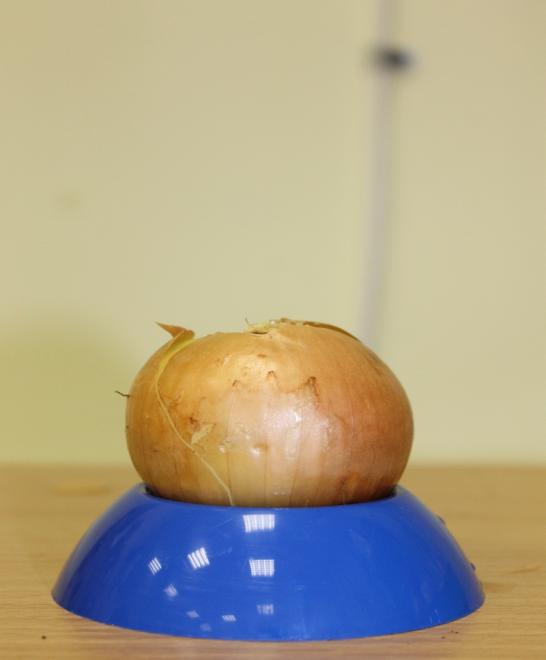 20 февраля мы поставили лук в воду.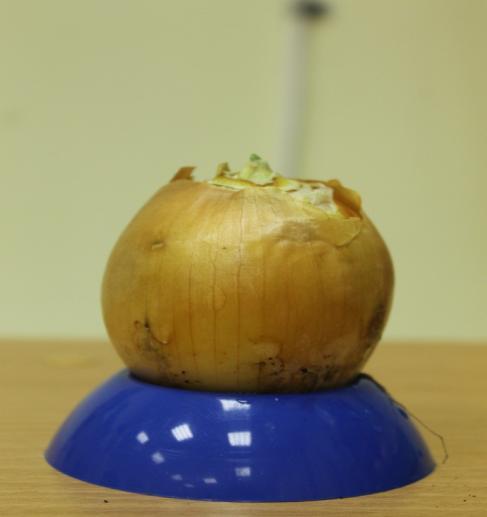 28 февраля мы увидели первые пёрышки. 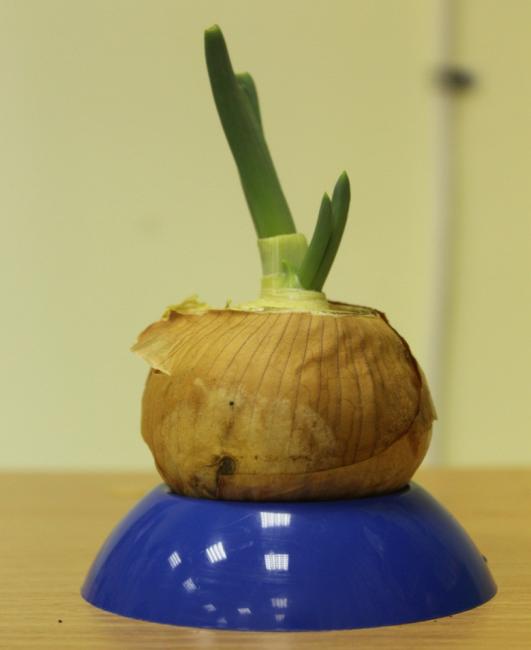 8 марта.13 марта.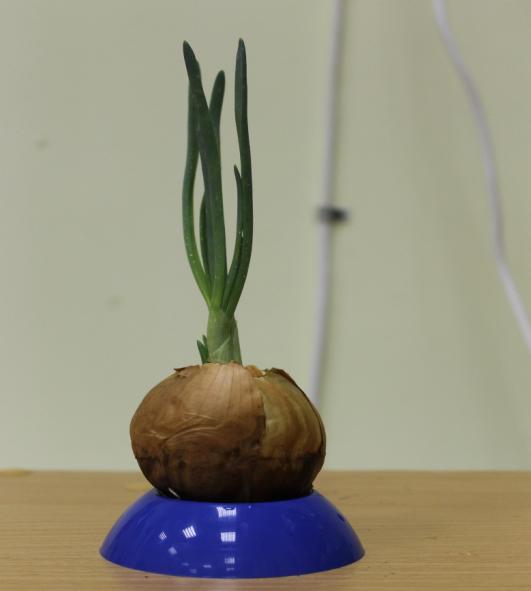 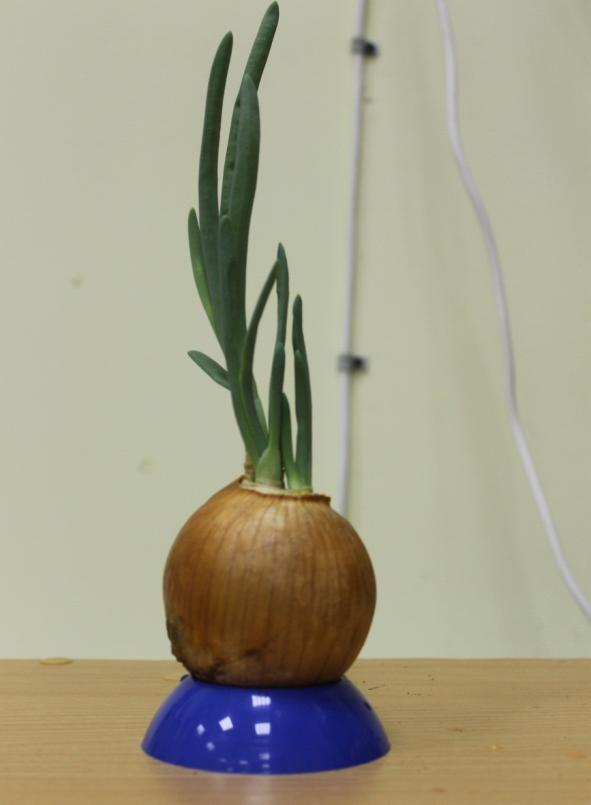 18 марта мы собирали урожай. Кушали лук на обед с супом.Сидит дед, в шубу одет,Кто его раздевает,Тот слёзы проливает.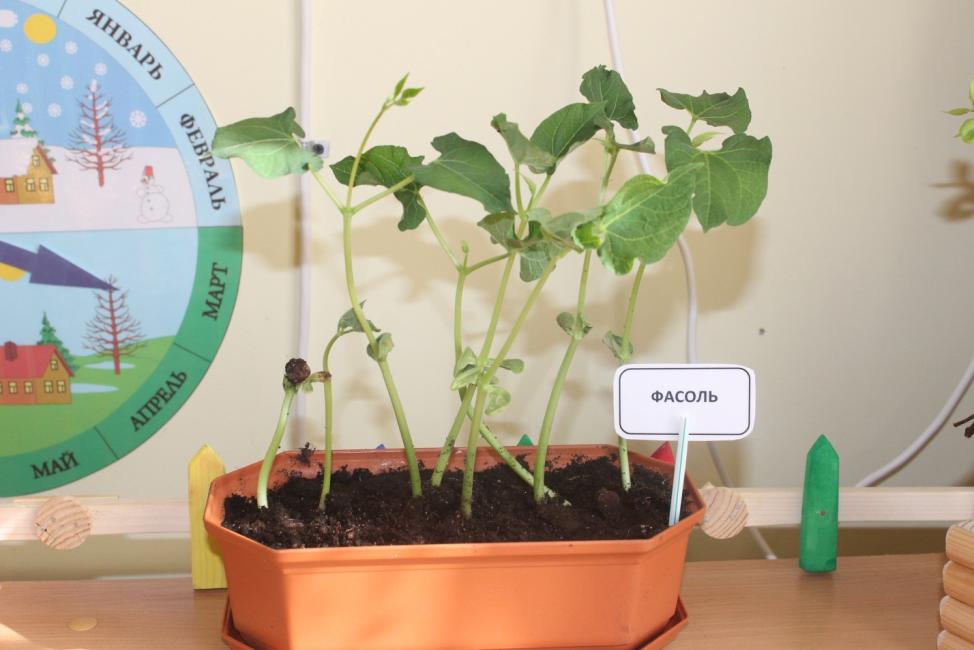 Стебелёк фасоли раннею поройК солнцу потянулся тонкою рукой.На ветру качаясь, веточкой дрожа,Бабочкою белой свой цветок сложа,Он, в лучах купаясь, первозданно чист,Открывает свету свой зелёный лист.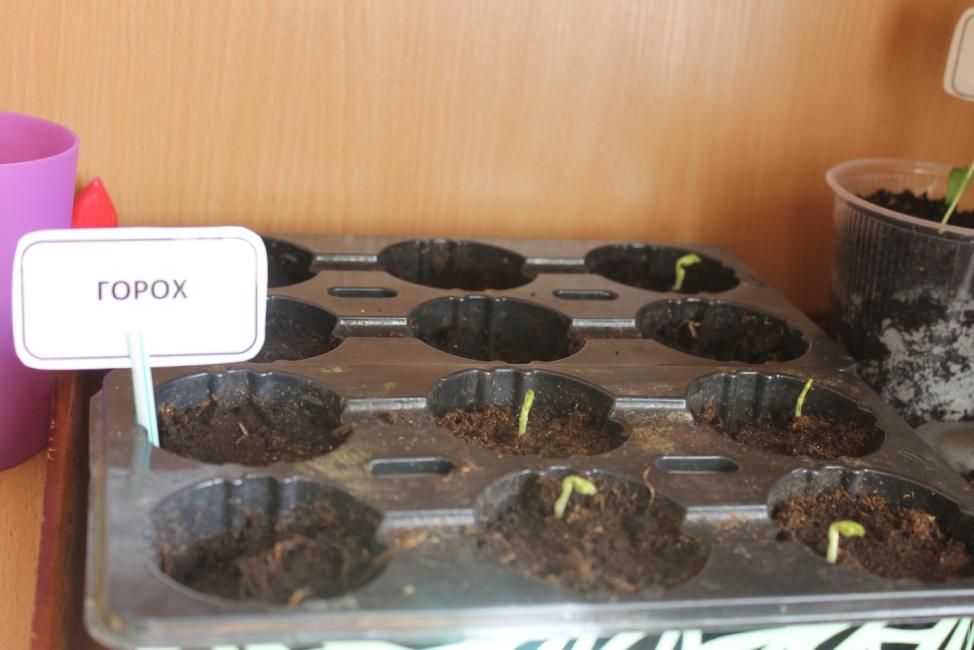 Словно бусинки в ладошки-Спрятались в стручок горошки.Усиком цепляются,Ближе к солнцу тянутся.